Request for Replacement of Lost or Destroyed License or PermitSolicitud de Reemplazo de Licencia o Permiso Perdido o DestruidoSegún WAC 314-38-030 (1) y (2): Se establece una tarifa de cinco dólares por parte de la Junta Directiva (Board) para el reemplazo de una licencia o permiso perdido o destruida de una licencia de agente, o tienda minorista o mayorista de bebidas alcohólicas de cualquier tipo.Imprima y complete la siguiente información para solicitar el reemplazo de su licencia o permiso.Nombre(s) del/de los Funcionarios/Accionistas/Miembros/Titulares de Unidades/Socios/Propietario Único:Use hojas adicionales para entidades con más de tres directores siguiendo el mismo formato.Dirección del Sitio con Licencia:Nombre del Solicitante:Dirección de Envíos del Solicitante:Teléfono y Correo Electrónico:Envíe el formulario completo y $5.00 a:	Washington State Liquor and Cannabis Board					Licensing Division	PO Box 43085	Olympia, WA 98504-3085Si tiene alguna pregunta, comuníquese con nuestro Servicio al Cliente al (360) 664-1600.Certifico bajo pena de perjurio que todas las respuestas y declaraciones que hice en este formulario son verdaderas, correctas y completas. Comprendo que respuestas falsas o erróneas intencionales son causa de incumplimiento y podrían resultar en la revocación de alguna licencia o permiso otorgados.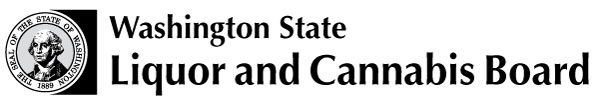 Licensing and Regulation1025 Union Ave SEPO Box 43085Olympia WA  98504-3098Teléfono - (360) 664-1600Fax -  (360) 753-2710Número de Licencia o Permiso:Número de Identificación Comercial (UBI#):Nombre de la Entidad:
Apellido:
Nombre:Inicial del Segundo Nombre:
Apellido:
Nombre:Inicial del Segundo Nombre:Apellido:
Nombre:Inicial del Segundo Nombre:     ,            Nombre y Número de la CalleCiudad, Estado, Código PostalEscriba el Nombre  (El solicitante debe ser un directivo de la entidad con licencia)     ,            Nombre y Número de la CalleCiudad, Estado, Código Postal(     )      -     Prefijo de la Ciudad y NúmeroCorreo ElectrónicoFirma del SolicitanteFecha